Dolphin Quest Bermuda - Internship Application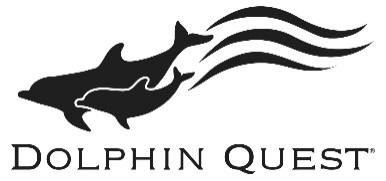 Please fill in the following information and rename the file with your full name when saving this document:
Session Preference (please check):Internship Program Preference (please check):I have noted the beginning and ending dates of this program, have checked my college schedule, and understand that I am committing to complete the entire program. I further understand that not completing the commitment will result in an incomplete for the internship. 
Please type your initials here ___________How did you hear about our internship program? Please check all that apply.Full NameStreet AddressCityStateZip Code/Country CodeCountryCitizenshipCell Phone NumberTime ZoneEmailUniversityMajorGraduation Date or Expected Graduation DateDescribe specialized training or certifications (CPR/First Aid), apprenticeships, skills (swimming) and/or extracurricular activities, involvement in organizations (IMATA, AZA) that are relevant.2019 – Session 1 (1/14/19 to 5/10/19)2019 – Session 2 (5/13/19 to 9/6/19)Marine Mammal Training InternshipMarine Conservation Education Internship (offered 2019 Session 2 only)Reference NamePhone NumberEmailInternet search (Google, Bing, etc.)IMATA – web site or at conferenceParticipation at Dolphin QuestOther organizations (like IMATA)Word of mouthOther (please list details below)